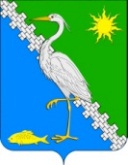 СОВЕТ ЮЖНОГО СЕЛЬСКОГО ПОСЕЛЕНИЯКРЫМСКОГО РАЙОНАЧетвертый созывРЕШЕНИЕот   03.10.2023									№  150поселок ЮжныйО внесении изменений в решение Совета Южного сельского поселения Крымского района от 12 октября 2016 года № 115 «О налоге на имущество физических лиц на территории Южного сельского поселения Крымского района»В соответствии с главой 32 Налогового кодекса Российской Федерации, Федеральным законом от 6 октября 2003 года № 131-ФЗ «Об общих принципах организации местного самоуправления в Российской Федерации», Уставом Южного сельского поселения Крымского района, Совет Южного сельского поселения Крымского района, во исполнение пункта 3.35 Решения совместной коллегии министерства экономики Краснодарского края и министерства финансов Краснодарского края от 24 марта 2023 года № 1, Совет Южного сельского поселения Крымского района, р е ш и л:1. Внести следующие изменения в решение Совета Южного сельского поселения Крымского района от 12 октября 2016 года № 115 «О налоге на имущество физических лиц на территории Южного сельского поселения Крымского района» (далее – Решение):1) пункт 2 изложить в следующей редакции:2. Решение Совета Южного сельского поселения Крымского района от 30 января 2019 года № 238 «О внесении изменений в решение Света Южного сельского поселения Крымского района от 12 октября 2016 года № 115 «Об установлении налога на имущество физических лиц на территории Южного сельского поселения Крымского района» признать утратившим силу.3. Опубликовать настоящее решение в средствах массовой информации и разместить на официальном сайте администрации Южного сельского поселения Крымского района в информационно-телекоммуникационной сети Интернет.4. Настоящее решение вступает в силу со дня официального опубликования и распространяется на правоотношения, связанные с исчислением налога на имущество физических лиц с 1 января 2024 года.Глава Южного сельского поселенияКрымского района              			                                        	А.А.Ниниев№Налоговая ставка, %Объекты налогообложения	10,251. Жилые дома, части жилых домов, квартиры, части квартир, комнаты;2. Единые недвижимые комплексы, в состав которых входит хотя бы один жилой дом;3. Хозяйственные строения или сооружения, площадь каждого из которых не превышает 50 кв. м. и которые расположены на земельных участках, предоставленных для ведения личного подсобного, дачного хозяйства, огородничества, садоводства или индивидуального жилищного строительства;4. Гаражи и машино-места, в том числе расположенные в объектах налогообложения, указанных в строке 2 таблицы 5. Объекты незавершенного строительства в случае, если проектируемым назначением таких объектов является жилой дом.	21,01. Объекты налогообложения, включенные в перечень, определяемый в соответствии с пунктом 7 статьи 378.2 НК РФ;2. Объекты налогообложения, предусмотренные абзацем вторым пункта 10 статьи 378.2 НК РФ;3. Объекты налогообложения, кадастровая стоимость каждого из которых превышает 300 000 000 рублей	30,5Прочие объекты налогообложения.0,5Прочие объекты налогообложения.